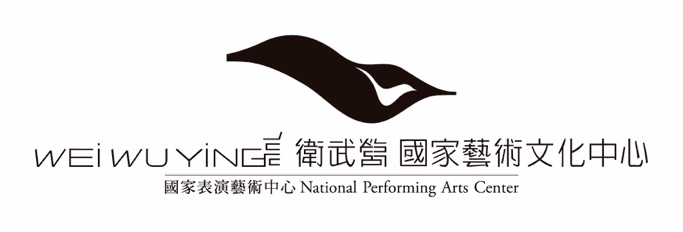 《第一屆高校龍虎鬥—鋼琴篇》甄選高中職音樂班在學證明茲證明學生                        ，學號                       ，為(校名)                            ，音樂班(/科)        年級在學學生，特此證明。此致國家表演藝術中心衛武營國家藝術文化中心本在學證明僅供報名國家表演藝術中心衛武營國家藝術文化中心主辦之《第一屆高校龍虎鬥—鋼琴篇》甄選使用；本證明書內容如有假造不實者，立書人及相關人等應自負相關法律責任，衛武營國家藝術文化中心並有權取消其報名及錄取資格。立書人                        (校名)學生                        (簽名)身分證字號監護人                        (簽名)音樂班用印